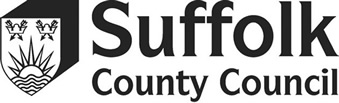 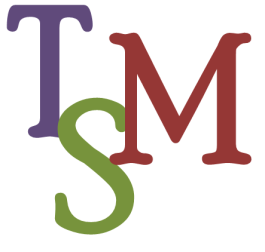 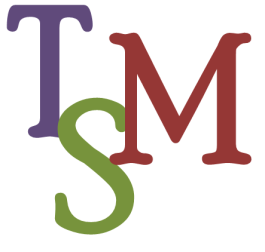 Home / School Agreement Purpose  The home-school agreement sets out the school’s responsibilities towards the students, the responsibility of the parents, and what the school expects of the students.  This agreement encapsulates our belief that parents are a child’s first and most important educators. It is designed to help achieve the highest possible standards of achievement through close communication and effective partnership with parents.  At Trimley St Martin Primary School, the Home-School Agreement is completed at the start of Key Stage 1 and Key Stage 2 or on arrival at Trimley St Martin Primary School Relationship to other policies This agreement relates most closely to the homework, behaviour, attendance, and teaching and learning policies.  Roles and responsibilities  The Head teacher will ensure that the home-school agreement and other significant communications with parents and pupils are reviewed regularly. Methods of consultation will include: parent forums and informal discussion at open evenings surveys pupil voice feedback  staff feedback. In addition feedback will be sought from parents on the effectiveness of: home/school communication Reports of pupil achievements. Class teachers will take all reasonable steps to make sure that parents sign the Agreement Parents will: - sign the Agreement at the beginning of Key Stage 1 and Key Stage 2 or on arrival at Trimley St Martin Primary School- ensure that their children comply with the responsibilities set out therein The Governing Body will be involved in the consultation process, for example by attending parents’ evenings. Arrangements for monitoring and evaluation  The appropriate Governing Body committees will receive summary reports of consultations and surveys. Where appropriate, action points will be carried forward to the School Development Plan.  Date for review:  June 2024Trimley St Martin: Home-School Agreement Student’s name __________________________________________   Key Stage Two The School We will: Listen to and respond quickly to any concerns your child or parent / carer may haveProvide a safe, caring environment for your child to learn inMaintain a balanced curriculum which meets the individual needs of your child Set, mark and monitor homework and 5x weekly reading activity and send home regular Progress Charts to show the progress your child is making at TSM Arrange opportunities for formal consultations (Parents Evenings), informal progress meetings if required and times to discuss concerns or issues parents and children may have Promote high standards of work and behaviour, and provide clear guidelines for students and parents Ensure your child is given every opportunity to achieve their full potential as a valued member of the school community Keep parents informed about school-activities and events through monthly newsletters, half term curriculum overviews, text and email messaging and via the website blog or web pages. Be open and welcoming at all times Provide an incentive for Parents to register, if eligible for Free School meals, to trigger additional funding that supports all children in the school.  Signature:   Mrs Ross   Date: September 2023                     Head teacher The Parent/Guardian I will: Ensure that my child comes to school regularly, on time, properly dressed and properly equipped Inform the school about concerns that you have that is affecting your child’s work / behaviour / self-esteem / well being Support the school in its policies and procedures as fully as possibleSupport my child with his/her homework and home learning opportunities and ensure my child completes his/her homework on time Attend all parents’ evenings and discussions about your child’s progress AND reschedule if unable to attend  Support the school with any disciplinary sanctions  Support my child in responding positively to the general expectations and regulations of the schoolMaintain an active interest in all aspects of your child’s life a Trimley St MartinRegister my details promptly, if they meet the criteria, to trigger additional funding for the schoolIn conjunction with the GRPR regulations (Data Protection Act), you are entitled to withdraw consent in writing at any time (unless required in Law). Signature _________________________________________ Date ________________                                          The Student I will: Have a positive attitude and participate fully in school at all times Attend school regularly and on time and with any necessary equipment Wear the correct school uniform and be tidy in appearance Do all my class work and homework on time and to the best of my ability Be polite, kind and helpful to others Take care of the school environment Tell a member of staff if I have any worries or concerns Behave in a manner which is respectful to people and property both inside and outside school Observe the school’s rules and expectations Signature _________________________________________  Date __________________                                              Pupil   